О внесении изменений в постановлениеадминистрации города Канска от 11.08.2014 № 1247        На основании статьи 19 Федерального закона от 13.03.2006 № 38-ФЗ "О рекламе", постановления администрации г. Канска от 12.02.2021 № 86 «О внесении изменений в постановление администрации города Канска от 12.12.2013 № 1804», руководствуясь статьями 30, 35 Устава города Канска, ПОСТАНОВЛЯЮ:         1.  В постановление администрации города Канска от 11.08.2014 № 1247 «Об утверждении типовой формы договора на установку и эксплуатацию рекламной конструкции» (далее – Постановление) внести следующие изменения:1.1.  Пункт 2.4. приложения к постановлению изложить в следующей редакции «Размер годовой платы по Договору изменяется в одностороннем порядке Комитетом ежегодно, но не ранее чем через год после заключения Договора, на размер уровня инфляции, установленного в Федеральном законе о федеральном бюджете на очередной финансовый год и плановый период на начало соответствующего финансового года, начиная с года, следующего за годом, в котором заключен Договор».        2. Опубликовать настоящее постановление в газете «Канский вестник» и разместить на официальном сайте администрации города Канска в сети Интернет.        3. Контроль за исполнением настоящего постановления возложить на заместителя главы города по общим вопросам С.В. Обверткину.        4. Настоящее постановление вступает в силу со дня официального опубликования.	Исполняющий обязанностиГлавы города Канска                                                                         Е.Н. Лифанская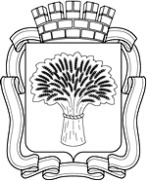 Российская ФедерацияАдминистрация города Канска
Красноярского краяПОСТАНОВЛЕНИЕРоссийская ФедерацияАдминистрация города Канска
Красноярского краяПОСТАНОВЛЕНИЕРоссийская ФедерацияАдминистрация города Канска
Красноярского краяПОСТАНОВЛЕНИЕРоссийская ФедерацияАдминистрация города Канска
Красноярского краяПОСТАНОВЛЕНИЕ08.11.2021                            №945